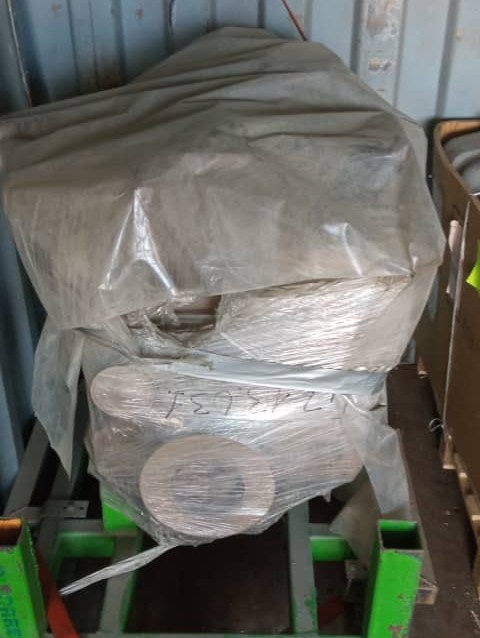 Двигатель Cummins 8.3 L Ford F 350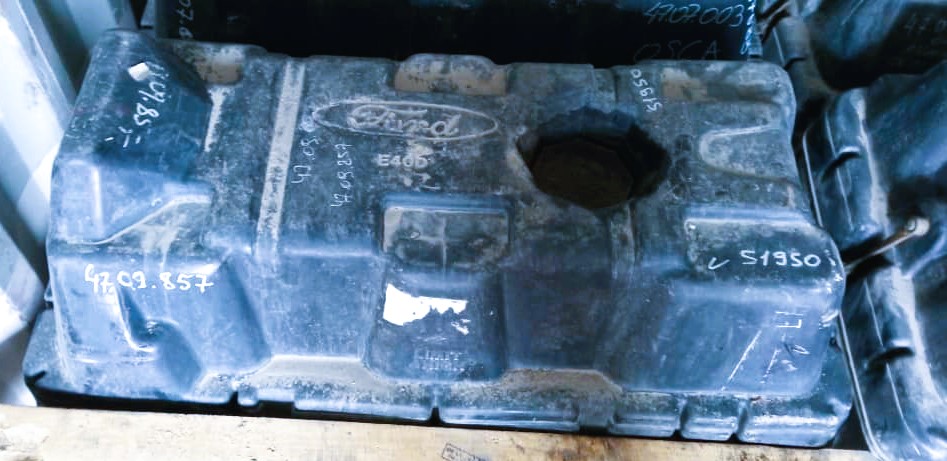 Transmission automatic Ford F 350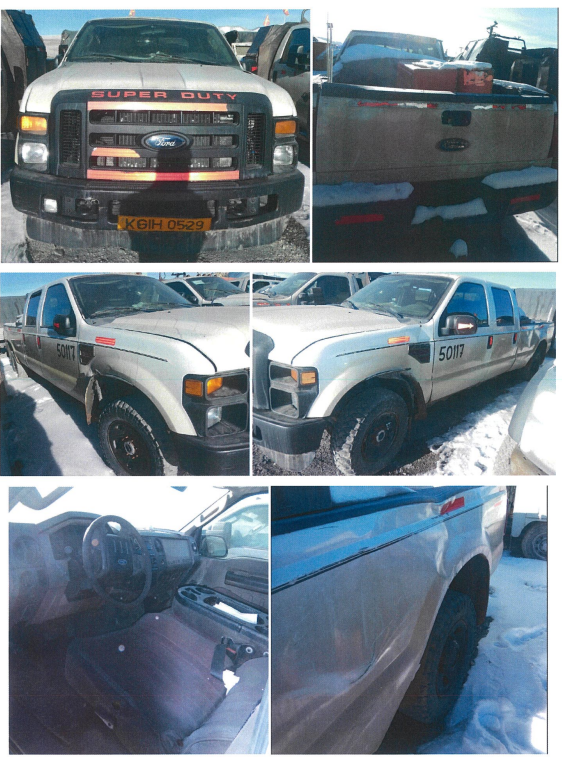 